Мастера Лидского отдела ремесел и традиционной культуры возродили традиционный крестьянский женский костюм начала ХХ в. на территории Лидского района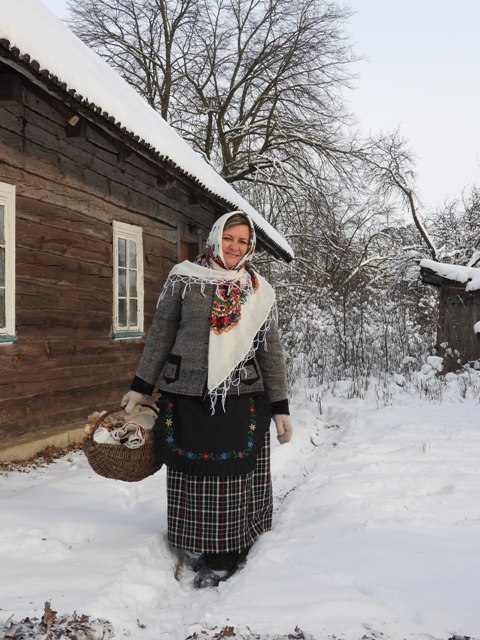 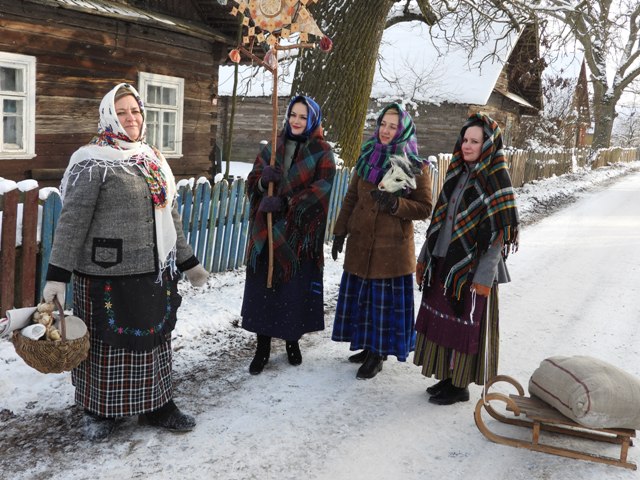 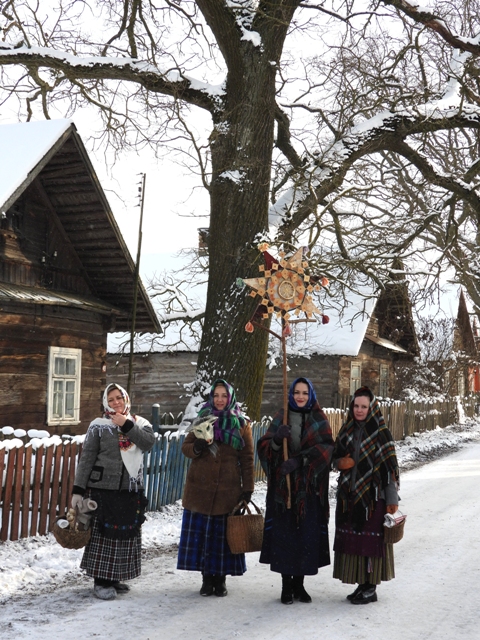 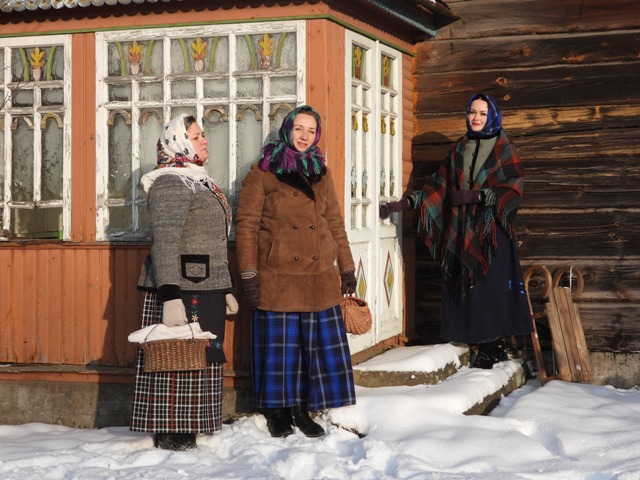 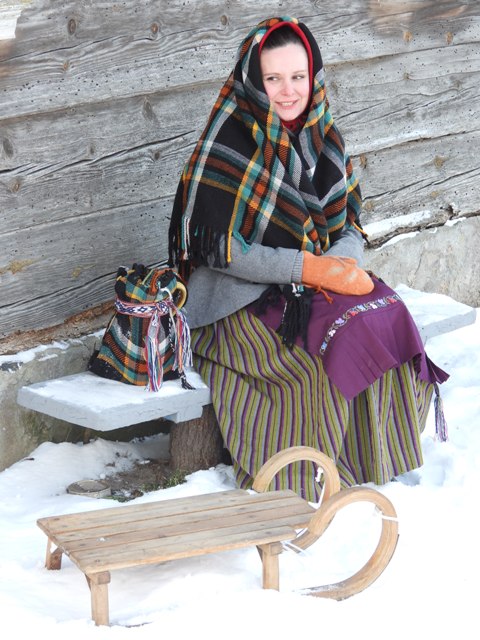 